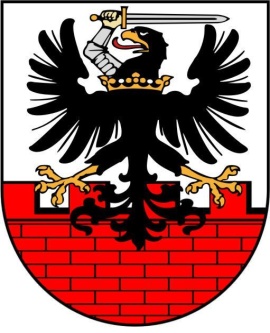 Starostwo Powiatowe w Malborku informuje, iż w wyniku przeprowadzonego konkursu na stanowisko Podinspektora do Wydziału Edukacjizostały wybrane w dniu 28 listopada 2018r.dwie osoby:Pani Anna Gostańska zamieszkała w MalborkuPani Patrycja Wirkus zamieszkała w Malborku